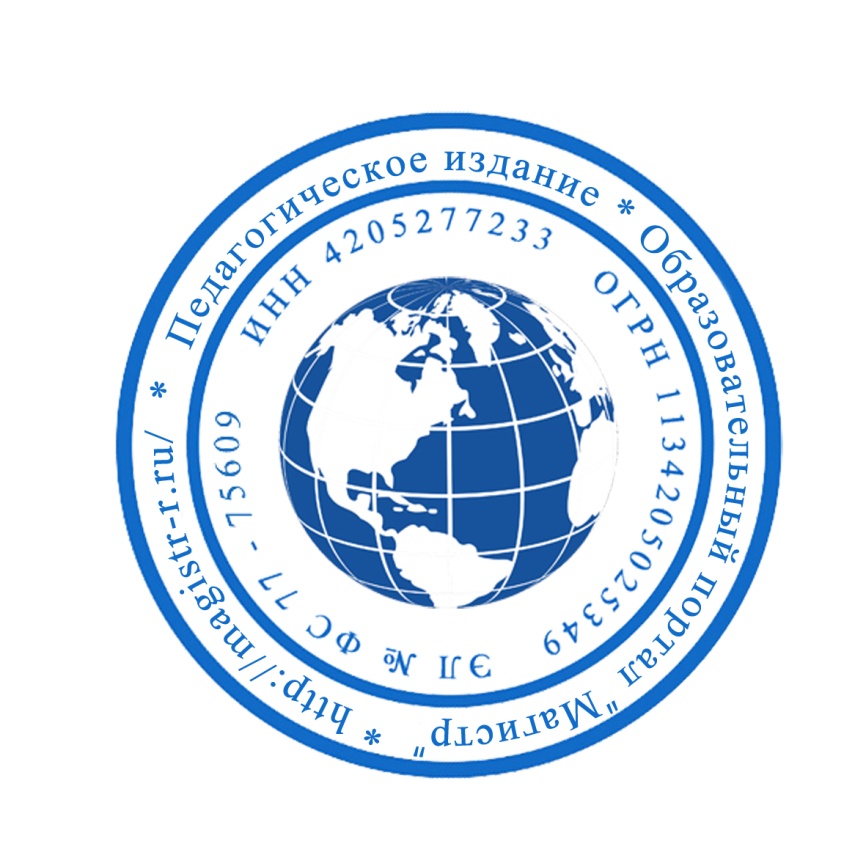 СМИ «Магистр»Серия ЭЛ № ФС 77 – 75609 от 19.04.2019г.(РОСКОМНАДЗОР, г. Москва)Председатель оргкомитета: Ирина Фёдоровна К.Тлф. 8-923-606-29-50Е-mail: metodmagistr@mail.ruОфициальный сайт: https://magistr-r.ru/Приказ №025 от 15.04.2020г.О назначении участников конкурса “Учебно-методические разработки педагогов ДОУ и ДОД”Уважаемые участники, если по каким – либо причинам вы не получили электронные свидетельства в установленный срок до 25.04.2020г. или почтовое извещение в период до 20.05.2020г., просьба обратиться для выяснения обстоятельств, отправки почтового номера, копий свидетельств и т.д. на эл. адрес: metodmagistr@mail.ru№Населенный пункт, область, город.УчастникСтепень/ результат1МБДОУ Детский с ад №36 «Тополек», г. ОсинникиБерезняк Дарья Александровна32МАДОУ д/с № 81 «Дошкольная академия»Г. НовосибирскБабушкина Евгения Олеговна23ГБОУ СОШ № 10 СП «Детский сад «Колобок», г.о. ЧапаевскГоловина Галина  Анатольевна,  Баранникова Любовь Владимировна2